Bitte Zutreffendes ausfüllen und rechtzeitig per Post vorabsenden oder persönlich übergeben - alle Informationen werden streng vertraulich behandelt und dienen Ihrer optimalen Unterstützung.Gibt es seit dem letzten Seminar Veränderungen in Ihrer familiären Situation? 	Ja __ Nein __Oder berufliche Veränderungen? Falls ja nennen Sie bitte die Art Ihres Berufes:	Ja __ Nein __Was ist Ihr Anliegen mit dem Sie kommen?Ich bin in der Lage körperliche Aktivitäten mitzumachen und in guter 
physischer, emotionaler und geistiger Gesundheit:	Ja __ Nein __Haben Sie körperliche Beschwerden? Müssen bestimmte Bereiche im Körper beachtet werden? Falls ja welche/was?	Ja __ Nein __Nehmen Sie Medikamente? Falls ja welche und aus welchem Grund?	Ja __ Nein __Nehmen Sie im Moment Drogen, Alkohol oder Nikotin? Welche & wieviel pro Tag/ Woche?Haben Sie noch andere Unterstützungen/Therapien/Behandlungen? 	Ja __ Nein __Hat diese Person Fähigkeiten bzgl. prä- und perinataler Therapie? 	Ja __ Nein __ Bitte nennen Sie Ärzte oder andere Therapeuten bei denen Sie in Behandlung sind:Bitte bestätigen Sie durch Ankreuzen und zeichnen Sie Ihre Antwort mit Ihren Initialen ab:Wie hat sich Ihr Leben seit dem letzten Workshop verändert oder was haben Sie verändert?Haben Sie Unterstützung im oder durch Kontakt mit einer/m TeilnehmerIn aus dem letzten Workshop erlebt?Was aus dem letzten Seminar war unterstützend für Ihr Leben?Haben Sie zusätzliche Informationen über Ihre Geburt oder frühes Leben in/seit dem letzten Seminar erfahren?Weitere wichtige Informationen, die Sie mitteilen möchten:Bitte führen Sie andere Geburtsseminare auf, an denen Sie teilgenommen haben:Was macht Ihnen Freude, stärkt Sie bei Herausforderungen, was unterstützt Sie und/oder hat Ihnen in der Vergangenheit geholfen?Anlage: Datenschutzerklärung (falls in der Vergangenheit noch nicht erfolgt, bitte ebenfalls unterschreiben und beifügen)VornameGeburtsdatumFoto – falls angenehmNachnameMobil-TelefonFoto – falls angenehmStrasseTelefon privatFoto – falls angenehmPLZ / OrtE-mailFoto – falls angenehmLandWebseiteFoto – falls angenehmBerufGeschlechtFalls ja welche?Ich bin verantwortlich für mein Wohlbefinden.Ich mache über wichtige Informationen wahrheitsgemäße Angaben.Dürfen Ihre Kontaktdaten (Adresse/Telefon/E-mail) mit den anderen Teilnehmern der Gruppe geteilt werden?Ich wahre Vertraulichkeit bzgl. jeglicher Information andere Teilnehmer betreffend.Während der Gruppe und mindestens einen Tag vorher nehme ich kein Nikotin, keinen Alkohol und keine Freizeitdrogen bis zum Ende der Gruppe zu mir.Ich verzichte während der Gruppe auf Parfum oder parfümierte Kosmetika.Ich stimme zu, daß bei Ko-Leitung des Seminars dieser meine Daten zur Verfügung gestellt werden.Ich nehme vom Anfang bis zum Ende des Workshops teil.Ich verpflichte mich, Audio- oder Video-Aufzeichnungen nur persönlich oder mit den daran beteiligten Teilnehmern anzuschauen oder anzuhören. Eine andere Verwendung bedarf der schriftlichen Genehmigung aller abgebildeten oder zu hörenden Personen der Aufzeichnung.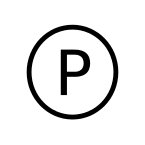 UnterschriftDatum